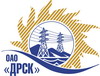 Открытое Акционерное Общество«Дальневосточная распределительная сетевая  компания»ПРОТОКОЛ ПЕРЕТОРЖКИСпособ и предмет закупки: открытый запрос предложений: «Батареи аккумуляторные (автомобильные)» для нужд филиала ОАО «ДРСК» «Амурские электрические сети».	Закупка проводится согласно ГКПЗ 2015г. года, раздела  4.2 «Материалы эксплуатации» № 219 на основании указания ОАО «ДРСК» от  25.12.2014 г. № 356.Планируемая стоимость закупки в соответствии с ГКПЗ:  662 693,64 руб. без учета НДСПРИСУТСТВОВАЛИ: 2 члена постоянно действующей Закупочной комиссии 2-го уровня. ВОПРОСЫ ЗАСЕДАНИЯ ЗАКУПОЧНОЙ КОМИССИИ:В адрес Организатора закупки поступило одно предложение на участие в  процедуре переторжки.Вскрытие конвертов было осуществлено в электронном сейфе Организатора закупки на Торговой площадке Системы B2B-ESV автоматически.Дата и время начала процедуры вскрытия конвертов с предложениями на участие в закупке: 15:00 часов благовещенского времени 10.02.2015 г Место проведения процедуры вскрытия конвертов с предложениями на участие в закупке: Торговая площадка Системы B2B-ESVРЕШИЛИ:Утвердить протокол переторжки№ 182/МЭ-Пг. Благовещенск10.02.2015 г.№п/пНаименование Участника закупки и его адресЦена заявки до переторжки, руб. без НДСЦена заявки после переторжки, руб. без НДСООО "АвтоТехСнаб" (680032, Россия, Хабаровский край, г. Хабаровск, ул. Автономная, д. 12) 645 200,00  не поступило2.ЗАО "Техсервис-Благовещенск" (675020, Россия, Амурская область, г. Благовещенск, ул. Пограничная, д. 80)649 807,50 не поступило3.ИП Мельников Н.Н. (MAXINTER) (675016, Амурская обл., г. Благовещенск, ул. Богдана Хмельницкого, 77)657 457,63 641 694,924.ООО Управляющая компания "Радиан" (664040, Иркутская область, г. Иркутск, ул. Розы Люксембург, д. 184)724 575,69 не поступилоОтветственный секретарь Технический секретарь________________________          ________________________М.Г. Елисеева Г.М. Терёшкина